ҡАРАР                                                                                  ПОСТАНОВЛЕНИЕ18 март 2020 й                               .№ 17                                  от 18 марта 2020 г.Об утверждении Порядка составления и ведениясводной бюджетной росписи бюджета сельского поселения Дуван-Мечетлинский сельсовет муниципального района Мечетлинский район Республики Башкортостан, бюджетных росписей главных распорядителей средств бюджета сельского поселения Дуван-Мечетлинский сельсовет муниципального района Мечетлинский район (главных администраторов финансирования дефицита бюджета сельского поселения Дуван-Мечетлинский сельсовет муниципального района Мечетлинский район)В соответствии с пунктом 1 статьи 217, пунктом 1 статьи 219.1 Бюджетного кодекса Российской Федерации, решением Совета сельского поселения Дуван-Мечетлинский сельсовет муниципального района Мечетлинский район Республики Башкортостан «Об утверждении Положения «О бюджетном процессе в сельском поселении Дуван-Мечетлинский сельсовет муниципального района Мечетлинский район» №112-1 от 25.12.2013 г., Уставом сельского поселения Дуван-Мечетлинский сельсовет муниципального района Мечетлинский район, Администрация сельского поселения Дуван-Мечетлинский сельсовет ПОСТАНОВЛЯЕТ:1.Утвердить прилагаемый Порядок составления и ведения сводной бюджетной росписи бюджета сельского поселения Дуван-Мечетлинский сельсовет муниципального района Мечетлинский район Республики Башкортостан, бюджетных росписей главных распорядителей средств бюджета сельского поселения Дуван-Мечетлинский сельсовет муниципального района Мечетлинский район Республики Башкортостан (главных администраторов источников финансирования дефицита бюджета сельского поселения Дуван-Мечетлинский сельсовет муниципального района Мечетлинский район Республики Башкортостан).2. Сводная бюджетная роспись бюджета сельского поселения Дуван-Мечетлинский сельсовет муниципального района Мечетлинский район Республики Башкортостан и лимиты бюджетных обязательств на очередной финансовый год и плановый период утверждаются в абсолютных суммах. 3. Контроль за исполнением настоящего постановления оставляю за собой. 4. Настоящее постановление подлежит размещению на официальном сайте сельского поселения Дуван-Мечетлинский сельсовет муниципального района Мечетлинский район Республики Башкортостан.Врио главы сельского поселения                                                              И.М.ИштугановаПриложение кПостановлениюАдминистрации сельского поселенияДуван-Мечетлинский сельсоветмуниципального района Мечетлинский район Республики Башкортостанот 18.03.2020 N 17ПОРЯДОКсоставления и ведения сводной бюджетной росписи бюджета сельского поселения Дуван-Мечетлинский сельсовет муниципального района Мечетлинский район Республики Башкортостан, бюджетных росписей главных распорядителей (распорядителей) средств бюджета сельского поселения Дуван-Мечетлинский сельсовет муниципального района Мечетлинский район (главных администраторов финансирования дефицита бюджета сельского поселения Дуван-Мечетлинский сельсовет муниципального района Мечетлинский район)Общие положенияНастоящий Порядок разработан в целях организации исполнения бюджета сельского поселения Дуван-Мечетлинский сельсовет муниципального района Мечетлинский район (далее – бюджет сельского поселения) по расходам и источникам финансирования дефицита бюджета сельского поселения и определяет правила составления и ведения сводной бюджетной росписи бюджета сельского поселения (далее – сводная бюджетная роспись), бюджетных росписей главный распорядителей (распорядителей) средств бюджета сельского поселения (далее – бюджетная роспись) в соответствии с пунктом 1 статьи 217, пунктом 1 статьи 219.1 Бюджетного кодекса Российской Федерации, и решением Совета бюджета сельского поселения Дуван-Мечетлинский сельсовет муниципального района Мечетлинский район «Об утверждении Положения «О  бюджетном процессе в сельском поселении Дуван-Мечетлинский сельсовет муниципального района Мечетлинский район» №112-1 от 25.12.2013 г..Состав сводной бюджетной росписи бюджета сельского поселения, порядок ее составления, ведения и утверждения1.1. Сводная бюджетная роспись бюджета составляется Администрацией сельского поселения Дуван-Мечетлинский сельсовет муниципального района Мечетлинский район (далее – Администрация поселения) в автоматизированной информационной системе управления бюджетным процессом «Башфин» (далее - АИС «Башфин») и включает в себя:бюджетные ассигнования по расходам бюджета сельского поселения на очередной финансовый год и плановый период в разрезе ведомственной структуры бюджета, разделов, подразделов, целевых статей (муниципальных программ сельского поселения и непрограммных направлений деятельности), групп, подгрупп и элементов видов, дополнительной классификации расходов бюджета сельского поселения (приложение № 1 настоящего Порядка);бюджетные ассигнования по источникам внутреннего финансирования дефицита бюджета сельского поселения на очередной финансовый год и на плановый период в разрезе главных администраторов источников финансирования дефицита бюджета сельского поселения (далее - главный администратор источников) и кодов классификации источников внутреннего финансирования дефицита бюджета сельского поселения (приложение № 2 настоящего Порядка).1.2. Сводная бюджетная роспись утверждается главой Администрации сельского поселения не менее чем за 5 рабочих дней до начала текущего финансового года, за исключением случаев, предусмотренных статьями 190, 191 Бюджетного кодекса Российской Федерации.За составление сводной бюджетной росписи ответственна Администрация сельского поселения.1.3. Утвержденные показатели сводной бюджетной росписи должны соответствовать решению Совета сельского поселения Дуван-Мечетлинский сельсовет муниципального района Мечетлинский район о бюджете сельского поселения Дуван-Мечетлинский сельсовет муниципального района Мечетлинский район Республики Башкортостан на очередной финансовый год и на плановый период (далее – решение о бюджете).1.4. Администрация поселения, не позднее трех рабочих дней со дня проведения публичных слушаний по решению о бюджете, направляет главным распорядителям средств бюджета сельского поселения и источников внутреннего финансирования дефицита бюджета сельского поселения (далее – главные распорядители) выписки (фрагменты) из ведомственной структуры расходов бюджета сельского поселения и источников внутреннего финансирования дефицита бюджета сельского поселения (далее – выписки из бюджета). Главные распорядители не позднее трех рабочих дней со дня получения выписок из бюджета сельского поселения подготавливают и при необходимости направляют в Администрацию поселения  обоснованные предложения по изменению доведенного распределения ведомственной структуры расходов бюджета сельского поселения по кодам классификации операций сектора государственного управления с указанием кодов нормативно-правовых актов и расходных обязательств, кодов классификации источников по кодам классификации операций сектора государственного управления. Предложения по изменениям принимаются по кодам классификации операций сектора государственного управления с указанием кодов нормативно-правовых актов и расходных обязательств внутри конкретной целевой статьи и вида расходов.В случае внесения предложений по изменению доведенного распределения, поступивших от главных распорядителей, Администрация поселения, проверяет обоснованность представленных изменений и вносит изменения в проект решения о бюджете и сводную бюджетную роспись. Администрация поселения формирует сводную бюджетную роспись на очередной финансовый год и плановый период в АИС «Башфин» по формам приложения № 1 и 2 к настоящему Порядку и предоставляет ее на утверждение главе Администрации до начала очередного финансового года (за исключением случаев, указанных в пункте 1.2 раздела 1 настоящего Порядка).1.5. Главные распорядители и главные администраторы источников в течение десяти рабочих дней со дня принятия решения о бюджете сельского поселения, но не позже, чем за десять рабочих дней до начала очередного финансового года, представляют в Администрацию поселения информацию о распределении расходов и источников по подведомственным получателям средств бюджета.1.6. Лимиты бюджетных обязательств (бюджетных ассигнований) бюджета сельского поселения на очередной финансовый год и на плановый период утверждаются главой Администрации поселения в разрезе главных распорядителей (распорядителей), разделов, подразделов, целевых статей (муниципальных программ и непрограммным направлениям деятельности), групп, подгрупп и элементов видов расходов, дополнительных кодов детализации расходов бюджета сельского поселения по форме, утвержденной приложением № 3 к настоящему Порядку. Администрация района в течение трех рабочих дней со дня утверждения сводной бюджетной росписи и лимитов бюджетных обязательств доводит показатели утвержденной сводной бюджетной росписи по расходам до главных распорядителей в виде уведомлений о лимитах бюджетных обязательств (бюджетных ассигнований) по форме, утвержденной приложением № 3 к настоящему Порядку. 	II. Внесении изменений в сводную бюджетную роспись2.1. Внесение изменений в сводную бюджетную роспись и лимиты бюджетных обязательств бюджета сельского поселения осуществляется в соответствии с положениями Бюджетного кодекса Российской Федерации. 2.2. Изменения в сводную бюджетную роспись и лимиты бюджетных обязательств вносятся в случае внесения изменений в решение о бюджете на текущий финансовый год и на плановый период. В ходе исполнения бюджета сельского поселения показатели сводной бюджетной росписи и лимиты бюджетных обязательств могут быть изменены в соответствии с решениями главы Администрации поселения по основаниям, предусмотренным пунктом 3 статьи 217 Бюджетного кодекса без внесения изменений в решение о бюджете в следующих случаях (основаниях):-в случае перераспределения бюджетных ассигнований, предусмотренных для исполнения публичных нормативных обязательств - в пределах общего объема указанных ассигнований, утвержденных решением о бюджете на их исполнение в текущем финансовом году; -в случае изменения функций и полномочий главных распорядителей (распорядителей), получателей бюджетных средств, а также в связи с передачей муниципального имущества, изменение подведомственности распорядителей (получателей) бюджетных средств и при осуществлении органами местного самоуправления бюджетных полномочий, предусмотренных пунктом 5 статьи 154 Бюджетного Кодекса - в пределах объема бюджетных ассигнований;-в случае изменения типа (подведомственности) муниципальных учреждений и организационно-правовой формы муниципальных унитарных предприятий;- в случае исполнения судебных актов, предусматривающих обращение взыскания на средства бюджета сельского поселения и (или) предусматривающих перечисление этих средств в счет оплаты судебных издержек, увеличения подлежащих уплате сумм налогов, сборов, пеней штрафов, а также социальных выплат (за исключением выплат, отнесенных к публичным нормативным обязательствам), установленных законодательством Российской Федерации – в пределах объема бюджетных ассигнований;- в случае использования (перераспределения) средств резервного фонда, на основании нормативного правового акта Администрации поселения - в пределах объема бюджетных ассигнований;- в случае перераспределения бюджетных ассигнований, предоставляемых на конкурсной основе - в пределах объема бюджетных ассигнований;- в случае получения уведомления о предоставлении субвенций, иных межбюджетных трансфертов, имеющих целевое назначение, и безвозмездных поступлений от физических и юридических лиц сверх объемов, утвержденных решением о бюджете, а также в случае сокращения (возврата при отсутствии потребности) указанных межбюджетных трансфертов;- в случае увеличения бюджетных ассигнований текущего финансового года на оплату заключенных муниципальных контрактов на поставку товаров, выполнение работ, оказание услуг, подлежавших в соответствии с условиями этих муниципальных контрактов оплате в отчетном финансовом году, в объеме, не превышающем остатка не использованных на начало текущего финансового года бюджетных ассигнований на исполнение указанных муниципальных контрактов;- в случае перераспределения бюджетных ассигнований на осуществление бюджетных инвестиций и предоставление субсидий на осуществление капитальных вложений в объекты муниципальной собственности (за исключением бюджетных ассигнований дорожного фонда) при изменении способа финансового обеспечения реализации капитальных вложений в указанный объект муниципальной собственности после внесения изменений в решения, указанные в статьях 78.2, 79 Бюджетного кодекса Российской Федерации, муниципальные контракты или соглашения о предоставлении субсидий на осуществление капитальных вложений.Изменения в показатели сводной бюджетной росписи бюджета сельского поселения без внесения изменений в решение о бюджете могут быть внесены по дополнительным основаниям, если таковые предусмотрены в решении о бюджете.2.3. Главные распорядители и получатели бюджетных средств вносят предложения по внесению изменений в сводную бюджетную роспись и лимиты бюджетных обязательств на рассмотрение в Администрацию сельского поселения с 1 по 15 число ежемесячно (предельный срок внесения изменений в сводную бюджетную роспись и лимиты бюджетных обязательств до 20 декабря текущего финансового года) по форме, согласно приложению № 4 к настоящему Порядку.  2.4. Внесение изменений в сводную бюджетную роспись по источникам финансирования дефицита бюджета сельского поселения осуществляется в следующем порядке. Внесение изменений в сводную бюджетную роспись по источникам финансирования дефицита бюджета сельского поселения в случае реструктуризации муниципального долга сельского поселения, в том числе в части перераспределения источников финансирования дефицита бюджета сельского поселения, осуществляется в пределах общего объема бюджетных ассигнований по соответствующим кодам классификации источников финансирования дефицита бюджета сельского поселения, предусмотренных решением о бюджете.В случае необходимости внесения изменений в сводную бюджетную роспись в части перераспределения бюджетных ассигнований между видами источников финансирования дефицита бюджета сельского поселения на соответствующий период, не меняющего общего объема бюджетных ассигнований по источникам финансирования дефицита сельского поселения на соответствующий период, решение о внесении изменений принимается главой Администрации поселения.2.5. Внесение изменений в сводную бюджетную роспись и лимиты бюджетных обязательств, в случае внесения изменений в решение о бюджете на текущий финансовый год, осуществляется в следующем порядке.Администрация поселения, не позднее одного рабочего дня со дня принятия решения Совета сельского поселения Дуван-Мечетлинский сельсовет муниципального района Мечетлинский район о внесении изменений в решение о бюджете, направляет главным распорядителям выписки из бюджета в электронном виде (приложение 5).  Главные распорядители (распорядители) в течение двух рабочих дней после получения выписки из бюджета или письма-уведомления формируют и предоставляют в Администрацию поселения распределение бюджетных ассигнований в разрезе ведомственной структуры бюджета, разделов, подразделов, целевых статей (муниципальных программ сельского поселения и непрограммных направлений деятельности), групп, подгрупп и элементов видов, дополнительной классификации расходов бюджета сельского поселения по форме согласно приложению № 6 к настоящему Порядку.С учетом предоставленных главными распорядителями (распорядителями) распределения бюджетных ассигнований Администрация поселения в течении десяти рабочих дней вносит изменения в сводную бюджетную роспись и лимиты бюджетных обязательств в АИС «Башфин», выводит на бумажный носитель и предоставляет на утверждение главе Администрации поселения. В течение трех рабочих дней со дня утверждения сводной бюджетной росписи и лимитов бюджетных обязательств Администрация поселения доводит показатели утвержденной сводной бюджетной росписи по расходам до главных распорядителей в форме уведомления о лимитах бюджетных обязательств (бюджетных ассигнованиях) в соответствии с приложением № 3 к настоящему Порядку.Приложение №3 к Порядку составления и ведения сводной бюджетной росписи бюджета сельского поселения Дуван-Мечетлинский сельсовет муниципального района Мечетлинский район Республики Башкортостан, бюджетных росписей главных распорядителей средств бюджета сельского поселения Дуван-Мечетлинский сельсовет муниципального района Мечетлинский район (главных администраторов финансирования дефицита бюджета сельского поселения Дуван-Мечетлинскийсельсовет муниципального района Мечетлинский район)УВЕДОМЛЕНИЕ О ЛИМИТЕ БЮДЖЕТНЫХ ОБЯЗАТЕЛЬСТВ №___ от ____________об изменении сметных назначений (размеров финансирования) бюджета сельского поселения Дуван-Мечетлинский сельсовет муниципального района Мечетлинский район Республики БашкортостанЛимит  __________________________________________________________________________                         Наименование главного распорядителя (распорядителя, получателя бюджетных средств)На основании ________________________________________                                                           по вопросу _________________________________________________________________руб.Всего расходовПриложение №5Порядку составления и ведения сводной бюджетной росписи бюджета сельского поселения Дуван-Мечетлинский сельсовет муниципального района Мечетлинский район Республики Башкортостан, бюджетных росписей главных распорядителей (распорядителей) средств бюджета сельского поселения Дуван-Мечетлинский сельсовет муниципального района Мечетлинский район (главных администраторов финансирования дефицита бюджета сельского поселения Дуван-Мечетлинскийсельсовет муниципального района Мечетлинский район)Выписка из Решения Совета СП от __________ №___ «О внесении изменений в Решение Совета от __________ №___ «Об утверждении бюджета сельского поселения Дуван-Мечетлинский сельсовет муниципального района Мечетлинский район Республики Башкортостан на ____ год и плановый период ______ и ____ годов»Распределение бюджетных ассигнований муниципальным учреждениям сельского поселения Дуван-Мечетлинский сельсовет муниципального района Мечетлинский район Республики Башкортостан на 20__ годБАШКОРТОСТАН РЕСПУБЛИКА№ЫМ»СЕТЛЕ РАЙОНЫМУНИЦИПАЛЬ РАЙОНЫНЫ*ДЫУАН-М»СЕТЛЕ  АУЫЛ СОВЕТЫАУЫЛ БИЛ»М»3   ХАКИМИ»ТЕ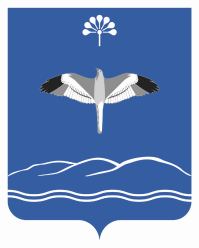 АДМИНИСТРАЦИЯСЕЛЬСКОГО ПОСЕЛЕНИЯДУВАН-МЕЧЕТЛИНСКИЙ СЕЛЬСОВЕТМУНИЦИПАЛЬНОГО РАЙОНАМЕЧЕТЛИНСКИЙ РАЙОНРЕСПУБЛИКИ БАШКОРТОСТАНПриложение №1 к Порядку составления и ведения  сводной бюджетной росписи бюджета сельского поселения Дуван-Мечетлинский сельсовет муниципального района Мечетлинский район Республики Башкортостан, бюджетных росписей главных распорядителей  средств бюджета сельского поселения Дуван-Мечетлинский сельсовет муниципального района Мечетлинский район (главных администраторов финансирования дефицита бюджета сельского поселения Дуван-Мечетлинский сельсовет муниципального района Мечетлинский район) Приложение №1 к Порядку составления и ведения  сводной бюджетной росписи бюджета сельского поселения Дуван-Мечетлинский сельсовет муниципального района Мечетлинский район Республики Башкортостан, бюджетных росписей главных распорядителей  средств бюджета сельского поселения Дуван-Мечетлинский сельсовет муниципального района Мечетлинский район (главных администраторов финансирования дефицита бюджета сельского поселения Дуван-Мечетлинский сельсовет муниципального района Мечетлинский район) Приложение №1 к Порядку составления и ведения  сводной бюджетной росписи бюджета сельского поселения Дуван-Мечетлинский сельсовет муниципального района Мечетлинский район Республики Башкортостан, бюджетных росписей главных распорядителей  средств бюджета сельского поселения Дуван-Мечетлинский сельсовет муниципального района Мечетлинский район (главных администраторов финансирования дефицита бюджета сельского поселения Дуван-Мечетлинский сельсовет муниципального района Мечетлинский район) Приложение №1 к Порядку составления и ведения  сводной бюджетной росписи бюджета сельского поселения Дуван-Мечетлинский сельсовет муниципального района Мечетлинский район Республики Башкортостан, бюджетных росписей главных распорядителей  средств бюджета сельского поселения Дуван-Мечетлинский сельсовет муниципального района Мечетлинский район (главных администраторов финансирования дефицита бюджета сельского поселения Дуван-Мечетлинский сельсовет муниципального района Мечетлинский район) Ед.Изм.: руб.Ед.Изм.: руб.Ед.Изм.: руб.Ед.Изм.: руб.Ед.Изм.: руб.Роспись бюджета по расходамРоспись бюджета по расходамРоспись бюджета по расходамРоспись бюджета по расходамРоспись бюджета по расходамБюджет сельского поселения Дуван-Мечетлинский сельсовет муниципального района Мечетлинский район Республики БашкортостанБюджет сельского поселения Дуван-Мечетлинский сельсовет муниципального района Мечетлинский район Республики БашкортостанБюджет сельского поселения Дуван-Мечетлинский сельсовет муниципального района Мечетлинский район Республики БашкортостанБюджет сельского поселения Дуван-Мечетлинский сельсовет муниципального района Мечетлинский район Республики БашкортостанБюджет сельского поселения Дуван-Мечетлинский сельсовет муниципального района Мечетлинский район Республики Башкортостан\ по главным распорядителям и получателям средств бюджета\ по главным распорядителям и получателям средств бюджета\ по главным распорядителям и получателям средств бюджета\ по главным распорядителям и получателям средств бюджета\ по главным распорядителям и получателям средств бюджетас _____________ по ______________с _____________ по ______________с _____________ по ______________с _____________ по ______________с _____________ по ______________НаименованиеКлассификация (ведомственная структура бюджета, раздел, подраздел, целевая статья (муниципальные программы сельского поселения Дуван-Мечетлинский сельсовет и непрограммные направления деятельности), группы, подгруппы и элементы видов, дополнительной классификации расходов бюджета муниципального района)очередной финансовый годпервый год планового периодавторой год планового периодаГлава сельского поселенияДуван-Мечетлинский сельсоветПриложение №2 к Порядку составления и ведения  сводной бюджетной росписи бюджета сельского поселения Дуван-Мечетлинский  сельсовет муниципального района Мечетлинский район Республики Башкортостан, бюджетных росписей главных распорядителей средств бюджета сельского поселения Дуван-Мечетлинский сельсовет муниципального района Мечетлинский район (главных администраторов финансирования дефицита бюджета сельского поселения Дуван-Мечетлинский сельсовет муниципального района Мечетлинский район)Приложение №2 к Порядку составления и ведения  сводной бюджетной росписи бюджета сельского поселения Дуван-Мечетлинский  сельсовет муниципального района Мечетлинский район Республики Башкортостан, бюджетных росписей главных распорядителей средств бюджета сельского поселения Дуван-Мечетлинский сельсовет муниципального района Мечетлинский район (главных администраторов финансирования дефицита бюджета сельского поселения Дуван-Мечетлинский сельсовет муниципального района Мечетлинский район)Приложение №2 к Порядку составления и ведения  сводной бюджетной росписи бюджета сельского поселения Дуван-Мечетлинский  сельсовет муниципального района Мечетлинский район Республики Башкортостан, бюджетных росписей главных распорядителей средств бюджета сельского поселения Дуван-Мечетлинский сельсовет муниципального района Мечетлинский район (главных администраторов финансирования дефицита бюджета сельского поселения Дуван-Мечетлинский сельсовет муниципального района Мечетлинский район)Приложение №2 к Порядку составления и ведения  сводной бюджетной росписи бюджета сельского поселения Дуван-Мечетлинский  сельсовет муниципального района Мечетлинский район Республики Башкортостан, бюджетных росписей главных распорядителей средств бюджета сельского поселения Дуван-Мечетлинский сельсовет муниципального района Мечетлинский район (главных администраторов финансирования дефицита бюджета сельского поселения Дуван-Мечетлинский сельсовет муниципального района Мечетлинский район)Ед.Изм.: руб.Ед.Изм.: руб.Ед.Изм.: руб.Ед.Изм.: руб.Ед.Изм.: руб.Роспись бюджета по  источникам внутреннего финансирования дефицита бюджета Роспись бюджета по  источникам внутреннего финансирования дефицита бюджета Роспись бюджета по  источникам внутреннего финансирования дефицита бюджета Роспись бюджета по  источникам внутреннего финансирования дефицита бюджета Роспись бюджета по  источникам внутреннего финансирования дефицита бюджета сельского поселения Дуван-Мечетлинский сельсовет муниципального района Мечетлинский район Республики Башкортостансельского поселения Дуван-Мечетлинский сельсовет муниципального района Мечетлинский район Республики Башкортостансельского поселения Дуван-Мечетлинский сельсовет муниципального района Мечетлинский район Республики Башкортостансельского поселения Дуван-Мечетлинский сельсовет муниципального района Мечетлинский район Республики Башкортостансельского поселения Дуван-Мечетлинский сельсовет муниципального района Мечетлинский район Республики Башкортостан\ по главным распорядителям и получателям средств бюджета\ по главным распорядителям и получателям средств бюджета\ по главным распорядителям и получателям средств бюджета\ по главным распорядителям и получателям средств бюджета\ по главным распорядителям и получателям средств бюджетас _____________ по ______________с _____________ по ______________с _____________ по ______________с _____________ по ______________с _____________ по ______________НаименованиеКоды классификации источников внутреннего финансирования дефицита бюджета сельского поселения Дуван-Мечетлинский сельсовет муниципального района Мечетлинский район Республики Башкортостаночередной финансовый годпервый год планового периодавторой год планового периодаГлава сельского поселенияДуван-Мечетлинский сельсовет                      датаНаименованиеКоды (ведомственная структура бюджета, раздел, подраздел, целевая статья (муниципальные программы сельского поселения Дуван-Мечетлинский сельсовет муниципального района Мечетлинский район Республики Башкортостан и непрограммные направления деятельности), группы, подгруппы и элементы видов, дополнительной классификации расходов бюджета муниципального района)Сумма изменений (+ в том числе:Сумма изменений (+ в том числе:Сумма изменений (+ в том числе:НаименованиеКоды (ведомственная структура бюджета, раздел, подраздел, целевая статья (муниципальные программы сельского поселения Дуван-Мечетлинский сельсовет муниципального района Мечетлинский район Республики Башкортостан и непрограммные направления деятельности), группы, подгруппы и элементы видов, дополнительной классификации расходов бюджета муниципального района)очередной финансовый годпервый год планового периодавторой год планового периодаПриложение №4 к Порядку составления и ведения сводной бюджетной росписи бюджета сельского поселения Дуван-Мечетлинский сельсовет муниципального района Мечетлинский район Республики Башкортостан, бюджетных росписей главных распорядителей средств бюджета сельского поселения Дуван-Мечетлинский сельсовет муниципального района Мечетлинский район (главных администраторов финансирования дефицита бюджета сельского поселения Дуван-Мечетлинскийсельсовет муниципального района Мечетлинский район)Приложение №4 к Порядку составления и ведения сводной бюджетной росписи бюджета сельского поселения Дуван-Мечетлинский сельсовет муниципального района Мечетлинский район Республики Башкортостан, бюджетных росписей главных распорядителей средств бюджета сельского поселения Дуван-Мечетлинский сельсовет муниципального района Мечетлинский район (главных администраторов финансирования дефицита бюджета сельского поселения Дуван-Мечетлинскийсельсовет муниципального района Мечетлинский район)Приложение №4 к Порядку составления и ведения сводной бюджетной росписи бюджета сельского поселения Дуван-Мечетлинский сельсовет муниципального района Мечетлинский район Республики Башкортостан, бюджетных росписей главных распорядителей средств бюджета сельского поселения Дуван-Мечетлинский сельсовет муниципального района Мечетлинский район (главных администраторов финансирования дефицита бюджета сельского поселения Дуван-Мечетлинскийсельсовет муниципального района Мечетлинский район)Приложение №4 к Порядку составления и ведения сводной бюджетной росписи бюджета сельского поселения Дуван-Мечетлинский сельсовет муниципального района Мечетлинский район Республики Башкортостан, бюджетных росписей главных распорядителей средств бюджета сельского поселения Дуван-Мечетлинский сельсовет муниципального района Мечетлинский район (главных администраторов финансирования дефицита бюджета сельского поселения Дуван-Мечетлинскийсельсовет муниципального района Мечетлинский район)Приложение №4 к Порядку составления и ведения сводной бюджетной росписи бюджета сельского поселения Дуван-Мечетлинский сельсовет муниципального района Мечетлинский район Республики Башкортостан, бюджетных росписей главных распорядителей средств бюджета сельского поселения Дуван-Мечетлинский сельсовет муниципального района Мечетлинский район (главных администраторов финансирования дефицита бюджета сельского поселения Дуван-Мечетлинскийсельсовет муниципального района Мечетлинский район)Приложение №4 к Порядку составления и ведения сводной бюджетной росписи бюджета сельского поселения Дуван-Мечетлинский сельсовет муниципального района Мечетлинский район Республики Башкортостан, бюджетных росписей главных распорядителей средств бюджета сельского поселения Дуван-Мечетлинский сельсовет муниципального района Мечетлинский район (главных администраторов финансирования дефицита бюджета сельского поселения Дуван-Мечетлинскийсельсовет муниципального района Мечетлинский район)Приложение №4 к Порядку составления и ведения сводной бюджетной росписи бюджета сельского поселения Дуван-Мечетлинский сельсовет муниципального района Мечетлинский район Республики Башкортостан, бюджетных росписей главных распорядителей средств бюджета сельского поселения Дуван-Мечетлинский сельсовет муниципального района Мечетлинский район (главных администраторов финансирования дефицита бюджета сельского поселения Дуван-Мечетлинскийсельсовет муниципального района Мечетлинский район)Приложение №4 к Порядку составления и ведения сводной бюджетной росписи бюджета сельского поселения Дуван-Мечетлинский сельсовет муниципального района Мечетлинский район Республики Башкортостан, бюджетных росписей главных распорядителей средств бюджета сельского поселения Дуван-Мечетлинский сельсовет муниципального района Мечетлинский район (главных администраторов финансирования дефицита бюджета сельского поселения Дуван-Мечетлинскийсельсовет муниципального района Мечетлинский район)Приложение №4 к Порядку составления и ведения сводной бюджетной росписи бюджета сельского поселения Дуван-Мечетлинский сельсовет муниципального района Мечетлинский район Республики Башкортостан, бюджетных росписей главных распорядителей средств бюджета сельского поселения Дуван-Мечетлинский сельсовет муниципального района Мечетлинский район (главных администраторов финансирования дефицита бюджета сельского поселения Дуван-Мечетлинскийсельсовет муниципального района Мечетлинский район)Приложение №4 к Порядку составления и ведения сводной бюджетной росписи бюджета сельского поселения Дуван-Мечетлинский сельсовет муниципального района Мечетлинский район Республики Башкортостан, бюджетных росписей главных распорядителей средств бюджета сельского поселения Дуван-Мечетлинский сельсовет муниципального района Мечетлинский район (главных администраторов финансирования дефицита бюджета сельского поселения Дуван-Мечетлинскийсельсовет муниципального района Мечетлинский район)Приложение №4 к Порядку составления и ведения сводной бюджетной росписи бюджета сельского поселения Дуван-Мечетлинский сельсовет муниципального района Мечетлинский район Республики Башкортостан, бюджетных росписей главных распорядителей средств бюджета сельского поселения Дуван-Мечетлинский сельсовет муниципального района Мечетлинский район (главных администраторов финансирования дефицита бюджета сельского поселения Дуван-Мечетлинскийсельсовет муниципального района Мечетлинский район)Приложение №4 к Порядку составления и ведения сводной бюджетной росписи бюджета сельского поселения Дуван-Мечетлинский сельсовет муниципального района Мечетлинский район Республики Башкортостан, бюджетных росписей главных распорядителей средств бюджета сельского поселения Дуван-Мечетлинский сельсовет муниципального района Мечетлинский район (главных администраторов финансирования дефицита бюджета сельского поселения Дуван-Мечетлинскийсельсовет муниципального района Мечетлинский район)Приложение №4 к Порядку составления и ведения сводной бюджетной росписи бюджета сельского поселения Дуван-Мечетлинский сельсовет муниципального района Мечетлинский район Республики Башкортостан, бюджетных росписей главных распорядителей средств бюджета сельского поселения Дуван-Мечетлинский сельсовет муниципального района Мечетлинский район (главных администраторов финансирования дефицита бюджета сельского поселения Дуван-Мечетлинскийсельсовет муниципального района Мечетлинский район)Приложение №4 к Порядку составления и ведения сводной бюджетной росписи бюджета сельского поселения Дуван-Мечетлинский сельсовет муниципального района Мечетлинский район Республики Башкортостан, бюджетных росписей главных распорядителей средств бюджета сельского поселения Дуван-Мечетлинский сельсовет муниципального района Мечетлинский район (главных администраторов финансирования дефицита бюджета сельского поселения Дуван-Мечетлинскийсельсовет муниципального района Мечетлинский район)Приложение №4 к Порядку составления и ведения сводной бюджетной росписи бюджета сельского поселения Дуван-Мечетлинский сельсовет муниципального района Мечетлинский район Республики Башкортостан, бюджетных росписей главных распорядителей средств бюджета сельского поселения Дуван-Мечетлинский сельсовет муниципального района Мечетлинский район (главных администраторов финансирования дефицита бюджета сельского поселения Дуван-Мечетлинскийсельсовет муниципального района Мечетлинский район)Приложение №4 к Порядку составления и ведения сводной бюджетной росписи бюджета сельского поселения Дуван-Мечетлинский сельсовет муниципального района Мечетлинский район Республики Башкортостан, бюджетных росписей главных распорядителей средств бюджета сельского поселения Дуван-Мечетлинский сельсовет муниципального района Мечетлинский район (главных администраторов финансирования дефицита бюджета сельского поселения Дуван-Мечетлинскийсельсовет муниципального района Мечетлинский район)Приложение №4 к Порядку составления и ведения сводной бюджетной росписи бюджета сельского поселения Дуван-Мечетлинский сельсовет муниципального района Мечетлинский район Республики Башкортостан, бюджетных росписей главных распорядителей средств бюджета сельского поселения Дуван-Мечетлинский сельсовет муниципального района Мечетлинский район (главных администраторов финансирования дефицита бюджета сельского поселения Дуван-Мечетлинскийсельсовет муниципального района Мечетлинский район)Приложение №4 к Порядку составления и ведения сводной бюджетной росписи бюджета сельского поселения Дуван-Мечетлинский сельсовет муниципального района Мечетлинский район Республики Башкортостан, бюджетных росписей главных распорядителей средств бюджета сельского поселения Дуван-Мечетлинский сельсовет муниципального района Мечетлинский район (главных администраторов финансирования дефицита бюджета сельского поселения Дуван-Мечетлинскийсельсовет муниципального района Мечетлинский район)Приложение №4 к Порядку составления и ведения сводной бюджетной росписи бюджета сельского поселения Дуван-Мечетлинский сельсовет муниципального района Мечетлинский район Республики Башкортостан, бюджетных росписей главных распорядителей средств бюджета сельского поселения Дуван-Мечетлинский сельсовет муниципального района Мечетлинский район (главных администраторов финансирования дефицита бюджета сельского поселения Дуван-Мечетлинскийсельсовет муниципального района Мечетлинский район)Приложение №4 к Порядку составления и ведения сводной бюджетной росписи бюджета сельского поселения Дуван-Мечетлинский сельсовет муниципального района Мечетлинский район Республики Башкортостан, бюджетных росписей главных распорядителей средств бюджета сельского поселения Дуван-Мечетлинский сельсовет муниципального района Мечетлинский район (главных администраторов финансирования дефицита бюджета сельского поселения Дуван-Мечетлинскийсельсовет муниципального района Мечетлинский район)Приложение №4 к Порядку составления и ведения сводной бюджетной росписи бюджета сельского поселения Дуван-Мечетлинский сельсовет муниципального района Мечетлинский район Республики Башкортостан, бюджетных росписей главных распорядителей средств бюджета сельского поселения Дуван-Мечетлинский сельсовет муниципального района Мечетлинский район (главных администраторов финансирования дефицита бюджета сельского поселения Дуван-Мечетлинскийсельсовет муниципального района Мечетлинский район)Приложение №4 к Порядку составления и ведения сводной бюджетной росписи бюджета сельского поселения Дуван-Мечетлинский сельсовет муниципального района Мечетлинский район Республики Башкортостан, бюджетных росписей главных распорядителей средств бюджета сельского поселения Дуван-Мечетлинский сельсовет муниципального района Мечетлинский район (главных администраторов финансирования дефицита бюджета сельского поселения Дуван-Мечетлинскийсельсовет муниципального района Мечетлинский район)Приложение №4 к Порядку составления и ведения сводной бюджетной росписи бюджета сельского поселения Дуван-Мечетлинский сельсовет муниципального района Мечетлинский район Республики Башкортостан, бюджетных росписей главных распорядителей средств бюджета сельского поселения Дуван-Мечетлинский сельсовет муниципального района Мечетлинский район (главных администраторов финансирования дефицита бюджета сельского поселения Дуван-Мечетлинскийсельсовет муниципального района Мечетлинский район)Приложение №4 к Порядку составления и ведения сводной бюджетной росписи бюджета сельского поселения Дуван-Мечетлинский сельсовет муниципального района Мечетлинский район Республики Башкортостан, бюджетных росписей главных распорядителей средств бюджета сельского поселения Дуван-Мечетлинский сельсовет муниципального района Мечетлинский район (главных администраторов финансирования дефицита бюджета сельского поселения Дуван-Мечетлинскийсельсовет муниципального района Мечетлинский район)Приложение №4 к Порядку составления и ведения сводной бюджетной росписи бюджета сельского поселения Дуван-Мечетлинский сельсовет муниципального района Мечетлинский район Республики Башкортостан, бюджетных росписей главных распорядителей средств бюджета сельского поселения Дуван-Мечетлинский сельсовет муниципального района Мечетлинский район (главных администраторов финансирования дефицита бюджета сельского поселения Дуван-Мечетлинскийсельсовет муниципального района Мечетлинский район)Приложение №4 к Порядку составления и ведения сводной бюджетной росписи бюджета сельского поселения Дуван-Мечетлинский сельсовет муниципального района Мечетлинский район Республики Башкортостан, бюджетных росписей главных распорядителей средств бюджета сельского поселения Дуван-Мечетлинский сельсовет муниципального района Мечетлинский район (главных администраторов финансирования дефицита бюджета сельского поселения Дуван-Мечетлинскийсельсовет муниципального района Мечетлинский район)Приложение №4 к Порядку составления и ведения сводной бюджетной росписи бюджета сельского поселения Дуван-Мечетлинский сельсовет муниципального района Мечетлинский район Республики Башкортостан, бюджетных росписей главных распорядителей средств бюджета сельского поселения Дуван-Мечетлинский сельсовет муниципального района Мечетлинский район (главных администраторов финансирования дефицита бюджета сельского поселения Дуван-Мечетлинскийсельсовет муниципального района Мечетлинский район)Приложение №4 к Порядку составления и ведения сводной бюджетной росписи бюджета сельского поселения Дуван-Мечетлинский сельсовет муниципального района Мечетлинский район Республики Башкортостан, бюджетных росписей главных распорядителей средств бюджета сельского поселения Дуван-Мечетлинский сельсовет муниципального района Мечетлинский район (главных администраторов финансирования дефицита бюджета сельского поселения Дуван-Мечетлинскийсельсовет муниципального района Мечетлинский район)Приложение №4 к Порядку составления и ведения сводной бюджетной росписи бюджета сельского поселения Дуван-Мечетлинский сельсовет муниципального района Мечетлинский район Республики Башкортостан, бюджетных росписей главных распорядителей средств бюджета сельского поселения Дуван-Мечетлинский сельсовет муниципального района Мечетлинский район (главных администраторов финансирования дефицита бюджета сельского поселения Дуван-Мечетлинскийсельсовет муниципального района Мечетлинский район)УТВЕРЖДАЮУТВЕРЖДАЮУТВЕРЖДАЮУТВЕРЖДАЮУТВЕРЖДАЮУТВЕРЖДАЮУТВЕРЖДАЮУТВЕРЖДАЮУТВЕРЖДАЮУТВЕРЖДАЮУТВЕРЖДАЮУТВЕРЖДАЮУТВЕРЖДАЮУТВЕРЖДАЮУТВЕРЖДАЮУТВЕРЖДАЮ(наименование должности лица, утверждающего бюджетную смету)(наименование должности лица, утверждающего бюджетную смету)(наименование должности лица, утверждающего бюджетную смету)(наименование должности лица, утверждающего бюджетную смету)(наименование должности лица, утверждающего бюджетную смету)(наименование должности лица, утверждающего бюджетную смету)(наименование должности лица, утверждающего бюджетную смету)(наименование должности лица, утверждающего бюджетную смету)(наименование должности лица, утверждающего бюджетную смету)(наименование должности лица, утверждающего бюджетную смету)(наименование должности лица, утверждающего бюджетную смету)(наименование должности лица, утверждающего бюджетную смету)(наименование должности лица, утверждающего бюджетную смету)(наименование должности лица, утверждающего бюджетную смету)(наименование должности лица, утверждающего бюджетную смету)(наименование должности лица, утверждающего бюджетную смету)                    (подпись)                                 (расшифровка подписи)                    (подпись)                                 (расшифровка подписи)                    (подпись)                                 (расшифровка подписи)                    (подпись)                                 (расшифровка подписи)                    (подпись)                                 (расшифровка подписи)                    (подпись)                                 (расшифровка подписи)                    (подпись)                                 (расшифровка подписи)                    (подпись)                                 (расшифровка подписи)                    (подпись)                                 (расшифровка подписи)                    (подпись)                                 (расшифровка подписи)                    (подпись)                                 (расшифровка подписи)                    (подпись)                                 (расшифровка подписи)                    (подпись)                                 (расшифровка подписи)                    (подпись)                                 (расшифровка подписи)"___" _____________ 20____г."___" _____________ 20____г."___" _____________ 20____г."___" _____________ 20____г."___" _____________ 20____г."___" _____________ 20____г."___" _____________ 20____г."___" _____________ 20____г."___" _____________ 20____г."___" _____________ 20____г."___" _____________ 20____г."___" _____________ 20____г."___" _____________ 20____г."___" _____________ 20____г."___" _____________ 20____г."___" _____________ 20____г.ИЗМЕНЕНИЕ №___ ПОКАЗАТЕЛЕЙ БЮДЖЕТНОЙ СМЕТЫ НА ________ ГОД 
И НА ПЛАНОВЫЙ ПЕРИОД ___________________________  ГОДОВИЗМЕНЕНИЕ №___ ПОКАЗАТЕЛЕЙ БЮДЖЕТНОЙ СМЕТЫ НА ________ ГОД 
И НА ПЛАНОВЫЙ ПЕРИОД ___________________________  ГОДОВИЗМЕНЕНИЕ №___ ПОКАЗАТЕЛЕЙ БЮДЖЕТНОЙ СМЕТЫ НА ________ ГОД 
И НА ПЛАНОВЫЙ ПЕРИОД ___________________________  ГОДОВИЗМЕНЕНИЕ №___ ПОКАЗАТЕЛЕЙ БЮДЖЕТНОЙ СМЕТЫ НА ________ ГОД 
И НА ПЛАНОВЫЙ ПЕРИОД ___________________________  ГОДОВИЗМЕНЕНИЕ №___ ПОКАЗАТЕЛЕЙ БЮДЖЕТНОЙ СМЕТЫ НА ________ ГОД 
И НА ПЛАНОВЫЙ ПЕРИОД ___________________________  ГОДОВИЗМЕНЕНИЕ №___ ПОКАЗАТЕЛЕЙ БЮДЖЕТНОЙ СМЕТЫ НА ________ ГОД 
И НА ПЛАНОВЫЙ ПЕРИОД ___________________________  ГОДОВИЗМЕНЕНИЕ №___ ПОКАЗАТЕЛЕЙ БЮДЖЕТНОЙ СМЕТЫ НА ________ ГОД 
И НА ПЛАНОВЫЙ ПЕРИОД ___________________________  ГОДОВИЗМЕНЕНИЕ №___ ПОКАЗАТЕЛЕЙ БЮДЖЕТНОЙ СМЕТЫ НА ________ ГОД 
И НА ПЛАНОВЫЙ ПЕРИОД ___________________________  ГОДОВИЗМЕНЕНИЕ №___ ПОКАЗАТЕЛЕЙ БЮДЖЕТНОЙ СМЕТЫ НА ________ ГОД 
И НА ПЛАНОВЫЙ ПЕРИОД ___________________________  ГОДОВИЗМЕНЕНИЕ №___ ПОКАЗАТЕЛЕЙ БЮДЖЕТНОЙ СМЕТЫ НА ________ ГОД 
И НА ПЛАНОВЫЙ ПЕРИОД ___________________________  ГОДОВИЗМЕНЕНИЕ №___ ПОКАЗАТЕЛЕЙ БЮДЖЕТНОЙ СМЕТЫ НА ________ ГОД 
И НА ПЛАНОВЫЙ ПЕРИОД ___________________________  ГОДОВИЗМЕНЕНИЕ №___ ПОКАЗАТЕЛЕЙ БЮДЖЕТНОЙ СМЕТЫ НА ________ ГОД 
И НА ПЛАНОВЫЙ ПЕРИОД ___________________________  ГОДОВИЗМЕНЕНИЕ №___ ПОКАЗАТЕЛЕЙ БЮДЖЕТНОЙ СМЕТЫ НА ________ ГОД 
И НА ПЛАНОВЫЙ ПЕРИОД ___________________________  ГОДОВИЗМЕНЕНИЕ №___ ПОКАЗАТЕЛЕЙ БЮДЖЕТНОЙ СМЕТЫ НА ________ ГОД 
И НА ПЛАНОВЫЙ ПЕРИОД ___________________________  ГОДОВИЗМЕНЕНИЕ №___ ПОКАЗАТЕЛЕЙ БЮДЖЕТНОЙ СМЕТЫ НА ________ ГОД 
И НА ПЛАНОВЫЙ ПЕРИОД ___________________________  ГОДОВИЗМЕНЕНИЕ №___ ПОКАЗАТЕЛЕЙ БЮДЖЕТНОЙ СМЕТЫ НА ________ ГОД 
И НА ПЛАНОВЫЙ ПЕРИОД ___________________________  ГОДОВИЗМЕНЕНИЕ №___ ПОКАЗАТЕЛЕЙ БЮДЖЕТНОЙ СМЕТЫ НА ________ ГОД 
И НА ПЛАНОВЫЙ ПЕРИОД ___________________________  ГОДОВИЗМЕНЕНИЕ №___ ПОКАЗАТЕЛЕЙ БЮДЖЕТНОЙ СМЕТЫ НА ________ ГОД 
И НА ПЛАНОВЫЙ ПЕРИОД ___________________________  ГОДОВИЗМЕНЕНИЕ №___ ПОКАЗАТЕЛЕЙ БЮДЖЕТНОЙ СМЕТЫ НА ________ ГОД 
И НА ПЛАНОВЫЙ ПЕРИОД ___________________________  ГОДОВИЗМЕНЕНИЕ №___ ПОКАЗАТЕЛЕЙ БЮДЖЕТНОЙ СМЕТЫ НА ________ ГОД 
И НА ПЛАНОВЫЙ ПЕРИОД ___________________________  ГОДОВИЗМЕНЕНИЕ №___ ПОКАЗАТЕЛЕЙ БЮДЖЕТНОЙ СМЕТЫ НА ________ ГОД 
И НА ПЛАНОВЫЙ ПЕРИОД ___________________________  ГОДОВИЗМЕНЕНИЕ №___ ПОКАЗАТЕЛЕЙ БЮДЖЕТНОЙ СМЕТЫ НА ________ ГОД 
И НА ПЛАНОВЫЙ ПЕРИОД ___________________________  ГОДОВИЗМЕНЕНИЕ №___ ПОКАЗАТЕЛЕЙ БЮДЖЕТНОЙ СМЕТЫ НА ________ ГОД 
И НА ПЛАНОВЫЙ ПЕРИОД ___________________________  ГОДОВИЗМЕНЕНИЕ №___ ПОКАЗАТЕЛЕЙ БЮДЖЕТНОЙ СМЕТЫ НА ________ ГОД 
И НА ПЛАНОВЫЙ ПЕРИОД ___________________________  ГОДОВИЗМЕНЕНИЕ №___ ПОКАЗАТЕЛЕЙ БЮДЖЕТНОЙ СМЕТЫ НА ________ ГОД 
И НА ПЛАНОВЫЙ ПЕРИОД ___________________________  ГОДОВИЗМЕНЕНИЕ №___ ПОКАЗАТЕЛЕЙ БЮДЖЕТНОЙ СМЕТЫ НА ________ ГОД 
И НА ПЛАНОВЫЙ ПЕРИОД ___________________________  ГОДОВИЗМЕНЕНИЕ №___ ПОКАЗАТЕЛЕЙ БЮДЖЕТНОЙ СМЕТЫ НА ________ ГОД 
И НА ПЛАНОВЫЙ ПЕРИОД ___________________________  ГОДОВИЗМЕНЕНИЕ №___ ПОКАЗАТЕЛЕЙ БЮДЖЕТНОЙ СМЕТЫ НА ________ ГОД 
И НА ПЛАНОВЫЙ ПЕРИОД ___________________________  ГОДОВИЗМЕНЕНИЕ №___ ПОКАЗАТЕЛЕЙ БЮДЖЕТНОЙ СМЕТЫ НА ________ ГОД 
И НА ПЛАНОВЫЙ ПЕРИОД ___________________________  ГОДОВФорма по ОКУДФорма по ОКУДФорма по ОКУДФорма по ОКУДФорма по ОКУД0501013050101305010130501013от "____" ____________ 20____г.от "____" ____________ 20____г.от "____" ____________ 20____г.от "____" ____________ 20____г.от "____" ____________ 20____г.от "____" ____________ 20____г.от "____" ____________ 20____г.от "____" ____________ 20____г.от "____" ____________ 20____г.от "____" ____________ 20____г.от "____" ____________ 20____г.от "____" ____________ 20____г.от "____" ____________ 20____г.от "____" ____________ 20____г.от "____" ____________ 20____г.от "____" ____________ 20____г.от "____" ____________ 20____г.от "____" ____________ 20____г.от "____" ____________ 20____г.от "____" ____________ 20____г.от "____" ____________ 20____г.от "____" ____________ 20____г.от "____" ____________ 20____г.от "____" ____________ 20____г.от "____" ____________ 20____г.от "____" ____________ 20____г.от "____" ____________ 20____г.от "____" ____________ 20____г.от "____" ____________ 20____г.ДатаДатаДатаДатаДатапо ОКПОпо ОКПОпо ОКПОПолучатель бюджетных средств____________________________________________________________________________________________________________Получатель бюджетных средств____________________________________________________________________________________________________________Получатель бюджетных средств____________________________________________________________________________________________________________Получатель бюджетных средств____________________________________________________________________________________________________________Получатель бюджетных средств____________________________________________________________________________________________________________Получатель бюджетных средств____________________________________________________________________________________________________________Получатель бюджетных средств____________________________________________________________________________________________________________Получатель бюджетных средств____________________________________________________________________________________________________________Получатель бюджетных средств____________________________________________________________________________________________________________Получатель бюджетных средств____________________________________________________________________________________________________________Получатель бюджетных средств____________________________________________________________________________________________________________Получатель бюджетных средств____________________________________________________________________________________________________________Получатель бюджетных средств____________________________________________________________________________________________________________Получатель бюджетных средств____________________________________________________________________________________________________________Получатель бюджетных средств____________________________________________________________________________________________________________Получатель бюджетных средств____________________________________________________________________________________________________________Получатель бюджетных средств____________________________________________________________________________________________________________Получатель бюджетных средств____________________________________________________________________________________________________________Получатель бюджетных средств____________________________________________________________________________________________________________Получатель бюджетных средств____________________________________________________________________________________________________________Получатель бюджетных средств____________________________________________________________________________________________________________Получатель бюджетных средств____________________________________________________________________________________________________________по Перечню (Реестру)по Перечню (Реестру)по Перечню (Реестру)по Перечню (Реестру)по Перечню (Реестру)по Перечню (Реестру)по Перечню (Реестру)Главный распорядитель бюджетных средств Главный распорядитель бюджетных средств Главный распорядитель бюджетных средств Главный распорядитель бюджетных средств Главный распорядитель бюджетных средств Главный распорядитель бюджетных средств Главный распорядитель бюджетных средств Главный распорядитель бюджетных средств Главный распорядитель бюджетных средств Главный распорядитель бюджетных средств Главный распорядитель бюджетных средств Главный распорядитель бюджетных средств Главный распорядитель бюджетных средств Главный распорядитель бюджетных средств Главный распорядитель бюджетных средств Главный распорядитель бюджетных средств Главный распорядитель бюджетных средств Главный распорядитель бюджетных средств Главный распорядитель бюджетных средств Главный распорядитель бюджетных средств Главный распорядитель бюджетных средств Главный распорядитель бюджетных средств Главный распорядитель бюджетных средств Главный распорядитель бюджетных средств Главный распорядитель бюджетных средств Главный распорядитель бюджетных средств Главный распорядитель бюджетных средств Главный распорядитель бюджетных средств Главный распорядитель бюджетных средств по БКпо БКпо БКпо БКпо БКНаименование бюджетаНаименование бюджетаНаименование бюджетапо ОКАТОпо ОКАТОпо ОКАТОпо ОКАТОпо ОКАТОЕдиница измерения:  рубЕдиница измерения:  рубЕдиница измерения:  рубЕдиница измерения:  рубЕдиница измерения:  рубЕдиница измерения:  рубЕдиница измерения:  рубЕдиница измерения:  рубЕдиница измерения:  рубЕдиница измерения:  рубЕдиница измерения:  рубЕдиница измерения:  рубЕдиница измерения:  рубЕдиница измерения:  рубЕдиница измерения:  рубЕдиница измерения:  рубЕдиница измерения:  рубЕдиница измерения:  рубЕдиница измерения:  рубЕдиница измерения:  рубЕдиница измерения:  рубЕдиница измерения:  рубпо ОКЕИпо ОКЕИпо ОКЕИ383383383383___________________________________________________________________________________________________________________________________________________________________________________________________________________________________________________________________________________________________________________________________________________________________________________________________________________________________________________________________________________________________________________________________________________________________________________________________________________________________по ОКВпо ОКВпо ОКВ(наименование иностранной валюты)(наименование иностранной валюты)(наименование иностранной валюты)(наименование иностранной валюты)(наименование иностранной валюты)(наименование иностранной валюты)(наименование иностранной валюты)(наименование иностранной валюты)(наименование иностранной валюты)(наименование иностранной валюты)(наименование иностранной валюты)(наименование иностранной валюты)(наименование иностранной валюты)Наименование показателяНаименование показателяНаименование показателяНаименование показателяКод Код Код Код по бюджетной классификации Российской ФедерацииКод по бюджетной классификации Российской ФедерацииКод по бюджетной классификации Российской ФедерацииКод по бюджетной классификации Российской ФедерацииКод по бюджетной классификации Российской ФедерацииКод по бюджетной классификации Российской ФедерацииКод по бюджетной классификации Российской ФедерацииКод по бюджетной классификации Российской ФедерацииКод по бюджетной классификации Российской ФедерацииКод по бюджетной классификации Российской ФедерацииКод по бюджетной классификации Российской ФедерацииКод по бюджетной классификации Российской ФедерацииКод по бюджетной классификации Российской ФедерацииКод по бюджетной классификации Российской ФедерацииКод по бюджетной классификации Российской ФедерацииКод по бюджетной классификации Российской ФедерацииКод по бюджетной классификации Российской ФедерацииКод по бюджетной классификации Российской ФедерацииКод по бюджетной классификации Российской ФедерацииКод по бюджетной классификации Российской ФедерацииКод по бюджетной классификации Российской ФедерацииКод по бюджетной классификации Российской ФедерацииСумма изменения (+, -)Сумма изменения (+, -)Сумма изменения (+, -)Сумма изменения (+, -)Сумма изменения (+, -)Сумма изменения (+, -)Сумма изменения (+, -)Сумма изменения (+, -)Сумма изменения (+, -)строкистрокистрокиразделаразделаподраз-подраз-подраз-целевой статьицелевой статьицелевой статьицелевой статьивидавидавидавидаКОСГУкод аналитическогокод аналитическогокод аналитическогокод аналитическогокод аналитическогокод аналитическогокод аналитическогокод аналитическогов рубляхв рубляхв рубляхв рубляхв рубляхв валютев валютев валютев валютеделаделаделарасходоврасходоврасходоврасходовКОСГУпоказателя*показателя*показателя*показателя*показателя*показателя*показателя*показателя*111122233444555566667888888889999910101010Итого по коду БК (по коду раздела)Итого по коду БК (по коду раздела)Итого по коду БК (по коду раздела)Итого по коду БК (по коду раздела)Итого по коду БК (по коду раздела)Итого по коду БК (по коду раздела)Итого по коду БК (по коду раздела)ВсегоВсегоВсегоВсегоВсегоРуководитель учрежденияРуководитель учрежденияРуководитель учреждения(уполномоченное лицо)(уполномоченное лицо)(уполномоченное лицо)(уполномоченное лицо)Номер страницыНомер страницыНомер страницыНомер страницы11(должность)                                                 (подпись)                          (расшифровка подписи)(должность)                                                 (подпись)                          (расшифровка подписи)(должность)                                                 (подпись)                          (расшифровка подписи)(должность)                                                 (подпись)                          (расшифровка подписи)(должность)                                                 (подпись)                          (расшифровка подписи)(должность)                                                 (подпись)                          (расшифровка подписи)(должность)                                                 (подпись)                          (расшифровка подписи)(должность)                                                 (подпись)                          (расшифровка подписи)(должность)                                                 (подпись)                          (расшифровка подписи)(должность)                                                 (подпись)                          (расшифровка подписи)(должность)                                                 (подпись)                          (расшифровка подписи)(должность)                                                 (подпись)                          (расшифровка подписи)(должность)                                                 (подпись)                          (расшифровка подписи)(должность)                                                 (подпись)                          (расшифровка подписи)(должность)                                                 (подпись)                          (расшифровка подписи)(должность)                                                 (подпись)                          (расшифровка подписи)(должность)                                                 (подпись)                          (расшифровка подписи)(должность)                                                 (подпись)                          (расшифровка подписи)(должность)                                                 (подпись)                          (расшифровка подписи)(должность)                                                 (подпись)                          (расшифровка подписи)(должность)                                                 (подпись)                          (расшифровка подписи)(должность)                                                 (подпись)                          (расшифровка подписи)(должность)                                                 (подпись)                          (расшифровка подписи)(должность)                                                 (подпись)                          (расшифровка подписи)(должность)                                                 (подпись)                          (расшифровка подписи)Всего страницВсего страниц11Главный бухгалтерГлавный бухгалтерГлавный бухгалтерГлавный бухгалтер______________________________________________________________________________________________________________________________________________________________________________________________________________(уполномоченное лицо)(уполномоченное лицо)(уполномоченное лицо)(уполномоченное лицо)              (подпись)                                        (расшифровка подписи)              (подпись)                                        (расшифровка подписи)              (подпись)                                        (расшифровка подписи)              (подпись)                                        (расшифровка подписи)              (подпись)                                        (расшифровка подписи)              (подпись)                                        (расшифровка подписи)              (подпись)                                        (расшифровка подписи)              (подпись)                                        (расшифровка подписи)              (подпись)                                        (расшифровка подписи)              (подпись)                                        (расшифровка подписи)              (подпись)                                        (расшифровка подписи)              (подпись)                                        (расшифровка подписи)              (подпись)                                        (расшифровка подписи)              (подпись)                                        (расшифровка подписи)              (подпись)                                        (расшифровка подписи)              (подпись)                                        (расшифровка подписи)ИсполнительИсполнительИсполнительИсполнитель(должность)                                                 (подпись)                          (расшифровка подписи)(должность)                                                 (подпись)                          (расшифровка подписи)(должность)                                                 (подпись)                          (расшифровка подписи)(должность)                                                 (подпись)                          (расшифровка подписи)(должность)                                                 (подпись)                          (расшифровка подписи)(должность)                                                 (подпись)                          (расшифровка подписи)(должность)                                                 (подпись)                          (расшифровка подписи)(должность)                                                 (подпись)                          (расшифровка подписи)(должность)                                                 (подпись)                          (расшифровка подписи)(должность)                                                 (подпись)                          (расшифровка подписи)(должность)                                                 (подпись)                          (расшифровка подписи)(должность)                                                 (подпись)                          (расшифровка подписи)(должность)                                                 (подпись)                          (расшифровка подписи)(должность)                                                 (подпись)                          (расшифровка подписи)(должность)                                                 (подпись)                          (расшифровка подписи)(должность)                                                 (подпись)                          (расшифровка подписи)(должность)                                                 (подпись)                          (расшифровка подписи)(должность)                                                 (подпись)                          (расшифровка подписи)(должность)                                                 (подпись)                          (расшифровка подписи)(должность)                                                 (подпись)                          (расшифровка подписи)(должность)                                                 (подпись)                          (расшифровка подписи)(должность)                                                 (подпись)                          (расшифровка подписи)(должность)                                                 (подпись)                          (расшифровка подписи)(должность)                                                 (подпись)                          (расшифровка подписи)(должность)                                                 (подпись)                          (расшифровка подписи)            (телефон)            (телефон)            (телефон)            (телефон)            (телефон)"____" ______________ 20____г."____" ______________ 20____г."____" ______________ 20____г."____" ______________ 20____г."____" ______________ 20____г."____" ______________ 20____г."____" ______________ 20____г."____" ______________ 20____г."____" ______________ 20____г.* Код аналитического показателя указывается в случае, если порядком составления, ведения и утверждения бюджетных смет, утвержденным главным  распорядителем бюджетных средств, указанный код предусмотрен для дополнительной детализации расходов бюджета* Код аналитического показателя указывается в случае, если порядком составления, ведения и утверждения бюджетных смет, утвержденным главным  распорядителем бюджетных средств, указанный код предусмотрен для дополнительной детализации расходов бюджета* Код аналитического показателя указывается в случае, если порядком составления, ведения и утверждения бюджетных смет, утвержденным главным  распорядителем бюджетных средств, указанный код предусмотрен для дополнительной детализации расходов бюджета* Код аналитического показателя указывается в случае, если порядком составления, ведения и утверждения бюджетных смет, утвержденным главным  распорядителем бюджетных средств, указанный код предусмотрен для дополнительной детализации расходов бюджета* Код аналитического показателя указывается в случае, если порядком составления, ведения и утверждения бюджетных смет, утвержденным главным  распорядителем бюджетных средств, указанный код предусмотрен для дополнительной детализации расходов бюджета* Код аналитического показателя указывается в случае, если порядком составления, ведения и утверждения бюджетных смет, утвержденным главным  распорядителем бюджетных средств, указанный код предусмотрен для дополнительной детализации расходов бюджета* Код аналитического показателя указывается в случае, если порядком составления, ведения и утверждения бюджетных смет, утвержденным главным  распорядителем бюджетных средств, указанный код предусмотрен для дополнительной детализации расходов бюджета* Код аналитического показателя указывается в случае, если порядком составления, ведения и утверждения бюджетных смет, утвержденным главным  распорядителем бюджетных средств, указанный код предусмотрен для дополнительной детализации расходов бюджета* Код аналитического показателя указывается в случае, если порядком составления, ведения и утверждения бюджетных смет, утвержденным главным  распорядителем бюджетных средств, указанный код предусмотрен для дополнительной детализации расходов бюджета* Код аналитического показателя указывается в случае, если порядком составления, ведения и утверждения бюджетных смет, утвержденным главным  распорядителем бюджетных средств, указанный код предусмотрен для дополнительной детализации расходов бюджета* Код аналитического показателя указывается в случае, если порядком составления, ведения и утверждения бюджетных смет, утвержденным главным  распорядителем бюджетных средств, указанный код предусмотрен для дополнительной детализации расходов бюджета* Код аналитического показателя указывается в случае, если порядком составления, ведения и утверждения бюджетных смет, утвержденным главным  распорядителем бюджетных средств, указанный код предусмотрен для дополнительной детализации расходов бюджета* Код аналитического показателя указывается в случае, если порядком составления, ведения и утверждения бюджетных смет, утвержденным главным  распорядителем бюджетных средств, указанный код предусмотрен для дополнительной детализации расходов бюджета* Код аналитического показателя указывается в случае, если порядком составления, ведения и утверждения бюджетных смет, утвержденным главным  распорядителем бюджетных средств, указанный код предусмотрен для дополнительной детализации расходов бюджета* Код аналитического показателя указывается в случае, если порядком составления, ведения и утверждения бюджетных смет, утвержденным главным  распорядителем бюджетных средств, указанный код предусмотрен для дополнительной детализации расходов бюджета* Код аналитического показателя указывается в случае, если порядком составления, ведения и утверждения бюджетных смет, утвержденным главным  распорядителем бюджетных средств, указанный код предусмотрен для дополнительной детализации расходов бюджета* Код аналитического показателя указывается в случае, если порядком составления, ведения и утверждения бюджетных смет, утвержденным главным  распорядителем бюджетных средств, указанный код предусмотрен для дополнительной детализации расходов бюджета* Код аналитического показателя указывается в случае, если порядком составления, ведения и утверждения бюджетных смет, утвержденным главным  распорядителем бюджетных средств, указанный код предусмотрен для дополнительной детализации расходов бюджета* Код аналитического показателя указывается в случае, если порядком составления, ведения и утверждения бюджетных смет, утвержденным главным  распорядителем бюджетных средств, указанный код предусмотрен для дополнительной детализации расходов бюджета* Код аналитического показателя указывается в случае, если порядком составления, ведения и утверждения бюджетных смет, утвержденным главным  распорядителем бюджетных средств, указанный код предусмотрен для дополнительной детализации расходов бюджета* Код аналитического показателя указывается в случае, если порядком составления, ведения и утверждения бюджетных смет, утвержденным главным  распорядителем бюджетных средств, указанный код предусмотрен для дополнительной детализации расходов бюджета* Код аналитического показателя указывается в случае, если порядком составления, ведения и утверждения бюджетных смет, утвержденным главным  распорядителем бюджетных средств, указанный код предусмотрен для дополнительной детализации расходов бюджета* Код аналитического показателя указывается в случае, если порядком составления, ведения и утверждения бюджетных смет, утвержденным главным  распорядителем бюджетных средств, указанный код предусмотрен для дополнительной детализации расходов бюджета* Код аналитического показателя указывается в случае, если порядком составления, ведения и утверждения бюджетных смет, утвержденным главным  распорядителем бюджетных средств, указанный код предусмотрен для дополнительной детализации расходов бюджета* Код аналитического показателя указывается в случае, если порядком составления, ведения и утверждения бюджетных смет, утвержденным главным  распорядителем бюджетных средств, указанный код предусмотрен для дополнительной детализации расходов бюджета* Код аналитического показателя указывается в случае, если порядком составления, ведения и утверждения бюджетных смет, утвержденным главным  распорядителем бюджетных средств, указанный код предусмотрен для дополнительной детализации расходов бюджета* Код аналитического показателя указывается в случае, если порядком составления, ведения и утверждения бюджетных смет, утвержденным главным  распорядителем бюджетных средств, указанный код предусмотрен для дополнительной детализации расходов бюджета* Код аналитического показателя указывается в случае, если порядком составления, ведения и утверждения бюджетных смет, утвержденным главным  распорядителем бюджетных средств, указанный код предусмотрен для дополнительной детализации расходов бюджета* Код аналитического показателя указывается в случае, если порядком составления, ведения и утверждения бюджетных смет, утвержденным главным  распорядителем бюджетных средств, указанный код предусмотрен для дополнительной детализации расходов бюджета* Код аналитического показателя указывается в случае, если порядком составления, ведения и утверждения бюджетных смет, утвержденным главным  распорядителем бюджетных средств, указанный код предусмотрен для дополнительной детализации расходов бюджета* Код аналитического показателя указывается в случае, если порядком составления, ведения и утверждения бюджетных смет, утвержденным главным  распорядителем бюджетных средств, указанный код предусмотрен для дополнительной детализации расходов бюджета* Код аналитического показателя указывается в случае, если порядком составления, ведения и утверждения бюджетных смет, утвержденным главным  распорядителем бюджетных средств, указанный код предусмотрен для дополнительной детализации расходов бюджета* Код аналитического показателя указывается в случае, если порядком составления, ведения и утверждения бюджетных смет, утвержденным главным  распорядителем бюджетных средств, указанный код предусмотрен для дополнительной детализации расходов бюджета* Код аналитического показателя указывается в случае, если порядком составления, ведения и утверждения бюджетных смет, утвержденным главным  распорядителем бюджетных средств, указанный код предусмотрен для дополнительной детализации расходов бюджета№ п\пНаименование муниципального учрежденияНаправление расходовСумма (руб.)№ п\пНаименование муниципального учрежденияНаправление расходовСумма (руб.)Приложение №6 к Порядку составления и ведения  сводной бюджетной росписи бюджета сельского поселения Дуван-Мечетлинский сельсовет муниципального района Мечетлинский район Республики Башкортостан, бюджетных росписей главных распорядителей (распорядителей) средств бюджета сельского поселения Дуван-Мечетлинский сельсовет муниципального района Мечетлинский район (главных администраторов финансирования дефицита бюджета сельского поселения Дуван-Мечетлинский сельсовет муниципального района Мечетлинский район) Приложение №6 к Порядку составления и ведения  сводной бюджетной росписи бюджета сельского поселения Дуван-Мечетлинский сельсовет муниципального района Мечетлинский район Республики Башкортостан, бюджетных росписей главных распорядителей (распорядителей) средств бюджета сельского поселения Дуван-Мечетлинский сельсовет муниципального района Мечетлинский район (главных администраторов финансирования дефицита бюджета сельского поселения Дуван-Мечетлинский сельсовет муниципального района Мечетлинский район) Приложение №6 к Порядку составления и ведения  сводной бюджетной росписи бюджета сельского поселения Дуван-Мечетлинский сельсовет муниципального района Мечетлинский район Республики Башкортостан, бюджетных росписей главных распорядителей (распорядителей) средств бюджета сельского поселения Дуван-Мечетлинский сельсовет муниципального района Мечетлинский район (главных администраторов финансирования дефицита бюджета сельского поселения Дуван-Мечетлинский сельсовет муниципального района Мечетлинский район) Приложение №6 к Порядку составления и ведения  сводной бюджетной росписи бюджета сельского поселения Дуван-Мечетлинский сельсовет муниципального района Мечетлинский район Республики Башкортостан, бюджетных росписей главных распорядителей (распорядителей) средств бюджета сельского поселения Дуван-Мечетлинский сельсовет муниципального района Мечетлинский район (главных администраторов финансирования дефицита бюджета сельского поселения Дуван-Мечетлинский сельсовет муниципального района Мечетлинский район) Приложение №6 к Порядку составления и ведения  сводной бюджетной росписи бюджета сельского поселения Дуван-Мечетлинский сельсовет муниципального района Мечетлинский район Республики Башкортостан, бюджетных росписей главных распорядителей (распорядителей) средств бюджета сельского поселения Дуван-Мечетлинский сельсовет муниципального района Мечетлинский район (главных администраторов финансирования дефицита бюджета сельского поселения Дуван-Мечетлинский сельсовет муниципального района Мечетлинский район) Приложение №6 к Порядку составления и ведения  сводной бюджетной росписи бюджета сельского поселения Дуван-Мечетлинский сельсовет муниципального района Мечетлинский район Республики Башкортостан, бюджетных росписей главных распорядителей (распорядителей) средств бюджета сельского поселения Дуван-Мечетлинский сельсовет муниципального района Мечетлинский район (главных администраторов финансирования дефицита бюджета сельского поселения Дуван-Мечетлинский сельсовет муниципального района Мечетлинский район) Приложение №6 к Порядку составления и ведения  сводной бюджетной росписи бюджета сельского поселения Дуван-Мечетлинский сельсовет муниципального района Мечетлинский район Республики Башкортостан, бюджетных росписей главных распорядителей (распорядителей) средств бюджета сельского поселения Дуван-Мечетлинский сельсовет муниципального района Мечетлинский район (главных администраторов финансирования дефицита бюджета сельского поселения Дуван-Мечетлинский сельсовет муниципального района Мечетлинский район) Приложение №6 к Порядку составления и ведения  сводной бюджетной росписи бюджета сельского поселения Дуван-Мечетлинский сельсовет муниципального района Мечетлинский район Республики Башкортостан, бюджетных росписей главных распорядителей (распорядителей) средств бюджета сельского поселения Дуван-Мечетлинский сельсовет муниципального района Мечетлинский район (главных администраторов финансирования дефицита бюджета сельского поселения Дуван-Мечетлинский сельсовет муниципального района Мечетлинский район) Приложение №6 к Порядку составления и ведения  сводной бюджетной росписи бюджета сельского поселения Дуван-Мечетлинский сельсовет муниципального района Мечетлинский район Республики Башкортостан, бюджетных росписей главных распорядителей (распорядителей) средств бюджета сельского поселения Дуван-Мечетлинский сельсовет муниципального района Мечетлинский район (главных администраторов финансирования дефицита бюджета сельского поселения Дуван-Мечетлинский сельсовет муниципального района Мечетлинский район) Приложение №6 к Порядку составления и ведения  сводной бюджетной росписи бюджета сельского поселения Дуван-Мечетлинский сельсовет муниципального района Мечетлинский район Республики Башкортостан, бюджетных росписей главных распорядителей (распорядителей) средств бюджета сельского поселения Дуван-Мечетлинский сельсовет муниципального района Мечетлинский район (главных администраторов финансирования дефицита бюджета сельского поселения Дуван-Мечетлинский сельсовет муниципального района Мечетлинский район) Приложение №6 к Порядку составления и ведения  сводной бюджетной росписи бюджета сельского поселения Дуван-Мечетлинский сельсовет муниципального района Мечетлинский район Республики Башкортостан, бюджетных росписей главных распорядителей (распорядителей) средств бюджета сельского поселения Дуван-Мечетлинский сельсовет муниципального района Мечетлинский район (главных администраторов финансирования дефицита бюджета сельского поселения Дуван-Мечетлинский сельсовет муниципального района Мечетлинский район) КОДЫКОДЫРАСПРЕДЕЛЕНИЕ БЮДЖЕТНЫХ АССИГНОВАНИЙ НА ________ ГОД 
И НА ПЛАНОВЫЙ ПЕРИОД ___________________________  ГОДОВРАСПРЕДЕЛЕНИЕ БЮДЖЕТНЫХ АССИГНОВАНИЙ НА ________ ГОД 
И НА ПЛАНОВЫЙ ПЕРИОД ___________________________  ГОДОВРАСПРЕДЕЛЕНИЕ БЮДЖЕТНЫХ АССИГНОВАНИЙ НА ________ ГОД 
И НА ПЛАНОВЫЙ ПЕРИОД ___________________________  ГОДОВРАСПРЕДЕЛЕНИЕ БЮДЖЕТНЫХ АССИГНОВАНИЙ НА ________ ГОД 
И НА ПЛАНОВЫЙ ПЕРИОД ___________________________  ГОДОВРАСПРЕДЕЛЕНИЕ БЮДЖЕТНЫХ АССИГНОВАНИЙ НА ________ ГОД 
И НА ПЛАНОВЫЙ ПЕРИОД ___________________________  ГОДОВРАСПРЕДЕЛЕНИЕ БЮДЖЕТНЫХ АССИГНОВАНИЙ НА ________ ГОД 
И НА ПЛАНОВЫЙ ПЕРИОД ___________________________  ГОДОВРАСПРЕДЕЛЕНИЕ БЮДЖЕТНЫХ АССИГНОВАНИЙ НА ________ ГОД 
И НА ПЛАНОВЫЙ ПЕРИОД ___________________________  ГОДОВРАСПРЕДЕЛЕНИЕ БЮДЖЕТНЫХ АССИГНОВАНИЙ НА ________ ГОД 
И НА ПЛАНОВЫЙ ПЕРИОД ___________________________  ГОДОВРАСПРЕДЕЛЕНИЕ БЮДЖЕТНЫХ АССИГНОВАНИЙ НА ________ ГОД 
И НА ПЛАНОВЫЙ ПЕРИОД ___________________________  ГОДОВРАСПРЕДЕЛЕНИЕ БЮДЖЕТНЫХ АССИГНОВАНИЙ НА ________ ГОД 
И НА ПЛАНОВЫЙ ПЕРИОД ___________________________  ГОДОВРАСПРЕДЕЛЕНИЕ БЮДЖЕТНЫХ АССИГНОВАНИЙ НА ________ ГОД 
И НА ПЛАНОВЫЙ ПЕРИОД ___________________________  ГОДОВРАСПРЕДЕЛЕНИЕ БЮДЖЕТНЫХ АССИГНОВАНИЙ НА ________ ГОД 
И НА ПЛАНОВЫЙ ПЕРИОД ___________________________  ГОДОВРАСПРЕДЕЛЕНИЕ БЮДЖЕТНЫХ АССИГНОВАНИЙ НА ________ ГОД 
И НА ПЛАНОВЫЙ ПЕРИОД ___________________________  ГОДОВРАСПРЕДЕЛЕНИЕ БЮДЖЕТНЫХ АССИГНОВАНИЙ НА ________ ГОД 
И НА ПЛАНОВЫЙ ПЕРИОД ___________________________  ГОДОВФорма по ОКУДФорма по ОКУДот "____" ____________ 20____г.от "____" ____________ 20____г.от "____" ____________ 20____г.от "____" ____________ 20____г.от "____" ____________ 20____г.от "____" ____________ 20____г.от "____" ____________ 20____г.от "____" ____________ 20____г.от "____" ____________ 20____г.от "____" ____________ 20____г.от "____" ____________ 20____г.от "____" ____________ 20____г.от "____" ____________ 20____г.от "____" ____________ 20____г.ДатаДатапо ОКПОпо ОКПОПолучатель бюджетных средств____________________________________________________________________________________________________________Получатель бюджетных средств____________________________________________________________________________________________________________Получатель бюджетных средств____________________________________________________________________________________________________________Получатель бюджетных средств____________________________________________________________________________________________________________Получатель бюджетных средств____________________________________________________________________________________________________________Получатель бюджетных средств____________________________________________________________________________________________________________Получатель бюджетных средств____________________________________________________________________________________________________________Получатель бюджетных средств____________________________________________________________________________________________________________Получатель бюджетных средств____________________________________________________________________________________________________________Получатель бюджетных средств____________________________________________________________________________________________________________Получатель бюджетных средств____________________________________________________________________________________________________________Получатель бюджетных средств____________________________________________________________________________________________________________Получатель бюджетных средств____________________________________________________________________________________________________________по Перечню (Реестру)по Перечню (Реестру)по Перечню (Реестру)Главный распорядитель бюджетных средств Главный распорядитель бюджетных средств Главный распорядитель бюджетных средств Главный распорядитель бюджетных средств Главный распорядитель бюджетных средств Главный распорядитель бюджетных средств Главный распорядитель бюджетных средств Главный распорядитель бюджетных средств Главный распорядитель бюджетных средств Главный распорядитель бюджетных средств Главный распорядитель бюджетных средств Главный распорядитель бюджетных средств Главный распорядитель бюджетных средств Главный распорядитель бюджетных средств по БКпо БКНаименование бюджетаНаименование бюджетапо ОКАТОпо ОКАТОЕдиница измерения:  рубЕдиница измерения:  рубЕдиница измерения:  рубЕдиница измерения:  рубЕдиница измерения:  рубЕдиница измерения:  рубЕдиница измерения:  рубЕдиница измерения:  рубЕдиница измерения:  рубЕдиница измерения:  рубЕдиница измерения:  рубпо ОКЕИпо ОКЕИ383383_________________________________________________________________________________________________________________________________________________________________________________________________________________________________________________________________________________________________________________________________________по ОКВпо ОКВ(наименование иностранной валюты)(наименование иностранной валюты)(наименование иностранной валюты)(наименование иностранной валюты)(наименование иностранной валюты)(наименование иностранной валюты)(наименование иностранной валюты)Наименование показателяНаименование показателяНаименование показателяКод ВедомствоКод по бюджетной классификации Российской ФедерацииКод по бюджетной классификации Российской ФедерацииКод по бюджетной классификации Российской ФедерацииКод по бюджетной классификации Российской ФедерацииКод по бюджетной классификации Российской ФедерацииКод по бюджетной классификации Российской ФедерацииКод по бюджетной классификации Российской ФедерацииКод по бюджетной классификации Российской ФедерацииКод по бюджетной классификации Российской ФедерацииСумма изменения (+, -)Сумма изменения (+, -)Сумма изменения (+, -)Сумма изменения (+, -)строкиВедомстворазделаподраз-целевой статьицелевой статьивидаКОСГУКОСГУкод аналитическогокод аналитическогов рубляхв рубляхв валютев валютеВедомстводеларасходовКОСГУКОСГУпоказателя*показателя*1112345567788991010Итого по коду БК (по коду раздела)Итого по коду БК (по коду раздела)Итого по коду БК (по коду раздела)Итого по коду БК (по коду раздела)ВсегоВсегоРуководитель учрежденияРуководитель учреждения(уполномоченное лицо)(уполномоченное лицо)(уполномоченное лицо)Номер страницыНомер страницы1(должность)                                                 (подпись)                          (расшифровка подписи)(должность)                                                 (подпись)                          (расшифровка подписи)(должность)                                                 (подпись)                          (расшифровка подписи)(должность)                                                 (подпись)                          (расшифровка подписи)(должность)                                                 (подпись)                          (расшифровка подписи)(должность)                                                 (подпись)                          (расшифровка подписи)(должность)                                                 (подпись)                          (расшифровка подписи)(должность)                                                 (подпись)                          (расшифровка подписи)(должность)                                                 (подпись)                          (расшифровка подписи)(должность)                                                 (подпись)                          (расшифровка подписи)(должность)                                                 (подпись)                          (расшифровка подписи)Всего страницВсего страниц1Главный бухгалтерГлавный бухгалтерГлавный бухгалтер____________________________________________________________________________________________________________________________________________(уполномоченное лицо)(уполномоченное лицо)(уполномоченное лицо)              (подпись)                                        (расшифровка подписи)              (подпись)                                        (расшифровка подписи)              (подпись)                                        (расшифровка подписи)              (подпись)                                        (расшифровка подписи)              (подпись)                                        (расшифровка подписи)              (подпись)                                        (расшифровка подписи)              (подпись)                                        (расшифровка подписи)ИсполнительИсполнительИсполнитель(должность)                                                 (подпись)                          (расшифровка подписи)(должность)                                                 (подпись)                          (расшифровка подписи)(должность)                                                 (подпись)                          (расшифровка подписи)(должность)                                                 (подпись)                          (расшифровка подписи)(должность)                                                 (подпись)                          (расшифровка подписи)(должность)                                                 (подпись)                          (расшифровка подписи)(должность)                                                 (подпись)                          (расшифровка подписи)(должность)                                                 (подпись)                          (расшифровка подписи)(должность)                                                 (подпись)                          (расшифровка подписи)(должность)                                                 (подпись)                          (расшифровка подписи)(должность)                                                 (подпись)                          (расшифровка подписи)            (телефон)            (телефон)"____" ______________ 20____г."____" ______________ 20____г."____" ______________ 20____г."____" ______________ 20____г."____" ______________ 20____г."____" ______________ 20____г.* Код аналитического показателя указывается в случае, если порядком составления, ведения и утверждения бюджетных смет, утвержденным главным  распорядителем бюджетных средств, указанный код предусмотрен для дополнительной детализации расходов бюджета* Код аналитического показателя указывается в случае, если порядком составления, ведения и утверждения бюджетных смет, утвержденным главным  распорядителем бюджетных средств, указанный код предусмотрен для дополнительной детализации расходов бюджета* Код аналитического показателя указывается в случае, если порядком составления, ведения и утверждения бюджетных смет, утвержденным главным  распорядителем бюджетных средств, указанный код предусмотрен для дополнительной детализации расходов бюджета* Код аналитического показателя указывается в случае, если порядком составления, ведения и утверждения бюджетных смет, утвержденным главным  распорядителем бюджетных средств, указанный код предусмотрен для дополнительной детализации расходов бюджета* Код аналитического показателя указывается в случае, если порядком составления, ведения и утверждения бюджетных смет, утвержденным главным  распорядителем бюджетных средств, указанный код предусмотрен для дополнительной детализации расходов бюджета* Код аналитического показателя указывается в случае, если порядком составления, ведения и утверждения бюджетных смет, утвержденным главным  распорядителем бюджетных средств, указанный код предусмотрен для дополнительной детализации расходов бюджета* Код аналитического показателя указывается в случае, если порядком составления, ведения и утверждения бюджетных смет, утвержденным главным  распорядителем бюджетных средств, указанный код предусмотрен для дополнительной детализации расходов бюджета* Код аналитического показателя указывается в случае, если порядком составления, ведения и утверждения бюджетных смет, утвержденным главным  распорядителем бюджетных средств, указанный код предусмотрен для дополнительной детализации расходов бюджета* Код аналитического показателя указывается в случае, если порядком составления, ведения и утверждения бюджетных смет, утвержденным главным  распорядителем бюджетных средств, указанный код предусмотрен для дополнительной детализации расходов бюджета* Код аналитического показателя указывается в случае, если порядком составления, ведения и утверждения бюджетных смет, утвержденным главным  распорядителем бюджетных средств, указанный код предусмотрен для дополнительной детализации расходов бюджета* Код аналитического показателя указывается в случае, если порядком составления, ведения и утверждения бюджетных смет, утвержденным главным  распорядителем бюджетных средств, указанный код предусмотрен для дополнительной детализации расходов бюджета* Код аналитического показателя указывается в случае, если порядком составления, ведения и утверждения бюджетных смет, утвержденным главным  распорядителем бюджетных средств, указанный код предусмотрен для дополнительной детализации расходов бюджета* Код аналитического показателя указывается в случае, если порядком составления, ведения и утверждения бюджетных смет, утвержденным главным  распорядителем бюджетных средств, указанный код предусмотрен для дополнительной детализации расходов бюджета* Код аналитического показателя указывается в случае, если порядком составления, ведения и утверждения бюджетных смет, утвержденным главным  распорядителем бюджетных средств, указанный код предусмотрен для дополнительной детализации расходов бюджета* Код аналитического показателя указывается в случае, если порядком составления, ведения и утверждения бюджетных смет, утвержденным главным  распорядителем бюджетных средств, указанный код предусмотрен для дополнительной детализации расходов бюджета* Код аналитического показателя указывается в случае, если порядком составления, ведения и утверждения бюджетных смет, утвержденным главным  распорядителем бюджетных средств, указанный код предусмотрен для дополнительной детализации расходов бюджета